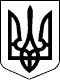 УКРАЇНАЧЕЧЕЛЬНИЦЬКА РАЙОННА РАДАВІННИЦЬКОЇ ОБЛАСТІРІШЕННЯ № 48414 грудня  2018 року                                                                   22 сесія 7 скликанняПро план роботи Чечельницької районної ради7 скликання на 2019 рік	Відповідно до пункту 6 частини 1 статті 43 Закону України «Про місцеве самоврядування в Україні»,  районна рада ВИРІШИЛА:	1. Затвердити план роботи Чечельницької районної ради 7 скликання на 2019 рік (додається).	2. Контроль за виконанням цього рішення покласти на президію та постійні комісії районної ради.Голова районної ради                                                        С.В. П’яніщук 